Numération CM1 - Les fractions décimales 11 - Place les fractions suivantes.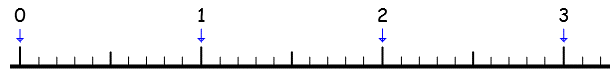 2 - Encadre chaque fraction de l’exercice 1, comme dans l’exemple. 3 - Place les fractions suivantes.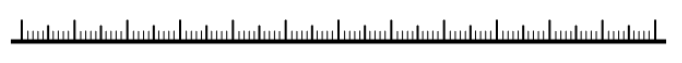 Numération CM1 - Les fractions décimales 1 Corrigé1 - Sur cette feuille, place les fractions suivantes.2 - Sur ton cahier, encadre chaque fraction de l’exercice 1, comme dans l’exemple. 3 - Sur cette feuille, place les fractions suivantes. Numération CM1 - Les fractions décimales 21 - Place les fractions suivantes.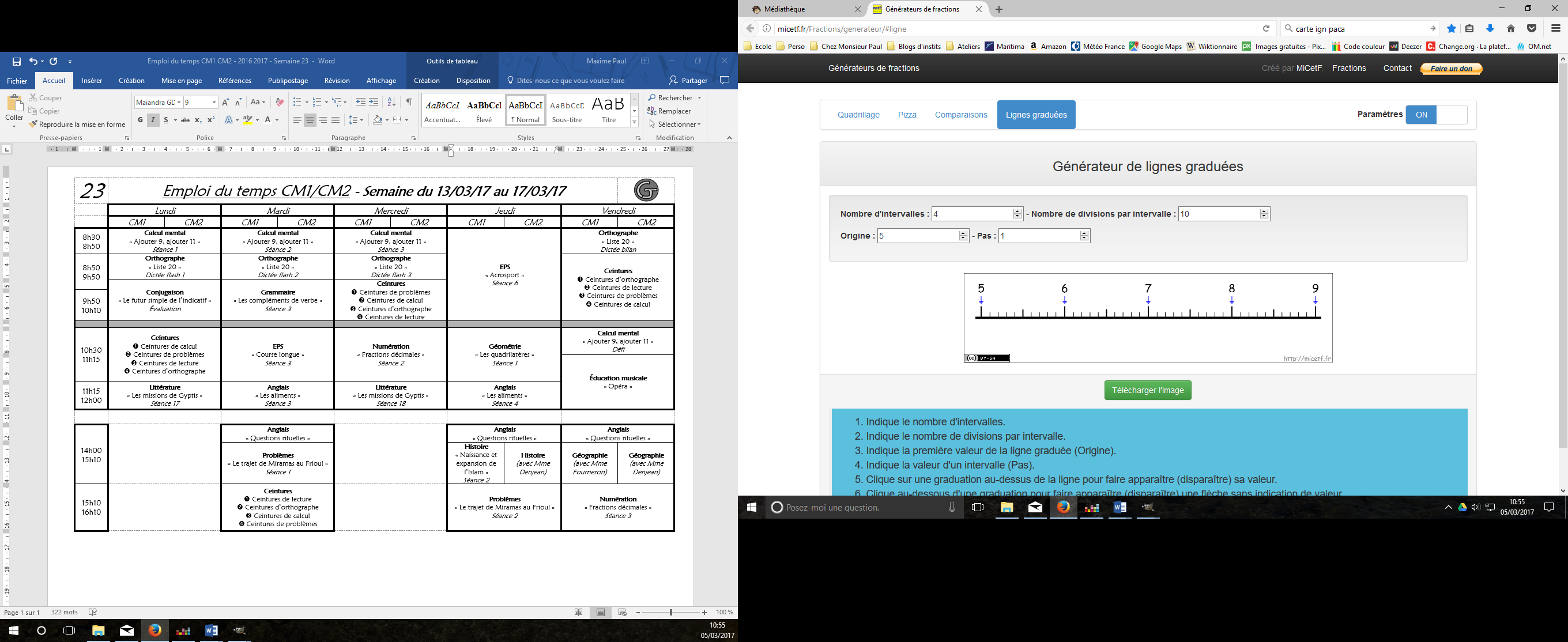 2 - Encadre chaque fraction de l’exercice 1, comme dans l’exemple. 3 - Sur cette feuille, place les fractions suivantes.Numération CM1 - Les fractions décimales 2 Corrigé1 - Sur cette feuille, place les fractions suivantes.2 - Sur ton cahier, encadre chaque fraction de l’exercice 1, comme dans l’exemple. 3 - Sur cette feuille, place les fractions suivantes.Numération CM1 - Fractions décimales 31 - Sur cette feuille, place les fractions suivantes sur la droite.2 - Sur cette feuille, transforme les fractions que tu as placées de deux façons en t’aidant de la droite graduée, comme dans l’exemple.Numération CM1 - Fractions décimales 3 Corrigé1 - Sur cette feuille, place les fractions suivantes sur la droite.2 - Sur cette feuille, transforme les fractions que tu as placées de deux façons en t’aidant de la droite graduée, comme dans l’exemple.Numération CM1 - Fractions décimales 41 - Sur cette feuille, place les fractions suivantes sur la droite.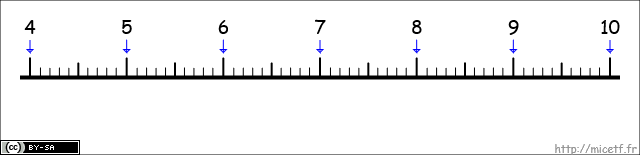 2 - Sur cette feuille, transforme les fractions que tu as placées de deux façons en t’aidant de la droite graduée, comme dans l’exemple.Numération CM1 - Fractions décimales 4 Corrigé1 - Sur cette feuille, place les fractions suivantes sur la droite.2 - Sur cette feuille, transforme les fractions que tu as placées de deux façons en t’aidant de la droite graduée, comme dans l’exemple.Numération CM1 - Fractions décimales 51 - Sur cette feuille, place les fractions suivantes sur la droite.2 - Sur cette feuille, transforme les fractions que tu as placées de deux façons en t’aidant de la droite graduée, comme dans l’exemple.Numération CM1 - Fractions décimales 5 Corrigé1 - Sur cette feuille, place les fractions suivantes sur la droite.2 - Sur cette feuille, transforme les fractions que tu as placées de deux façons en t’aidant de la droite graduée, comme dans l’exemple.Numération CM1 - Fractions décimales 61 - Sur cette feuille, transforme les fractions de deux façons, comme dans l’exemple.2 - Sur cette feuille, transforme les fractions de deux façons, comme dans l’exemple.Numération CM1 - Fractions décimales 6 Corrigé1 - Sur cette feuille, transforme les fractions de deux façons, comme dans l’exemple.2 - Sur cette feuille, transforme les fractions de deux façons, comme dans l’exemple.14729193211101010101010Ex :1 <14< 2Ex :1 <10< 2……… <7< ……………… <29< ……………… <10< ……………… <10< ……………… <19< ……………… <32< ……………… <10< ……………… <10< ……………… <11< ……………… <10< ………692678115423310010010010010010014729193211101010101010Ex :1 <14< 2Ex :1 <10< 20 <7< 12 <29< 31 <19< 20 <10< 12 <10< 31 <10< 23 <32< 41 <11< 23 <10< 41 <10< 26926781154233100100100100100100715681746958101010101010Ex :7 <71< 8Ex :7 <10< 8……… <56< ……………… <81< ……………… <10< ……………… <10< ……………… <74< ……………… <69< ……………… <10< ……………… <10< ……………… <58< ……………… <10< ………226305241320296274100100100100100100715681746958101010101010Ex :7 <71< 8Ex :7 <10< 85 <56< 68 <81< 97 <74< 85 <10< 68 <10< 97 <10< 86 <69< 75 <58< 66 <10< 75 <10< 6226305241320296274100100100100100100714225312019111010101010101010262 +62,6102 +102,6710141022105103110201019101110714225312019111010101010101010262 +62,6102 +102,670 +70,7100 +100,7141 +41,4101 +101,4222 +22,2102 +102,250 +50,5100 +100,5313 +13,1103 +103,1202 +02,0102 +102,0191 +91,9101 +101,9111 +11,1101 +101,142918770619752461010101010101010646 +46,4106 +106,44210911087107010611097105210461042918770619752461010101010101010646 +46,46,4106 +106,46,4424 +24,24,2104 +104,24,2919 +19,19,1109 +109,19,1878 +78,78,7108 +108,78,7707 +07,07,0107 +107,07,0616 +16,16,1106 +106,16,1979 +79,79,7109 +109,79,7525 +25,25,2105 +105,25,2464 +64,64,6104 +104,64,62122483152863082502743001001001001001001001001002672 +6+72,671002 +10+1002,672121002481003151002861003081002501002741003001002122483152863082502743001001001001001001001001002672 +6+72,671002 +10+1002,672122 +1+22,121002 +10+1002,122482 +4+82,481002 +10+1002,483153 +1+53,151003 +10+1003,152862 +8+62,861002 +10+1002,863083 +0+83,081003 +10+1003,082502 +5 +02,501002 +10+1002,502742 +7+42,741002 +10+1002,743003 + 0+03,001003 + 10+1003,00646 +46,4106 +106,437102510491056101231069102672 +6+72,671002 +10+1002,67154100308100478100125100698100646 +46,46,4106 +106,46,4373 +73,73,7103 +103,73,7252 +52,52,5102 +102,52,5494 +94,94,9104 +104,94,9565 +65,65,6105 +105,65,612312 +312,312,31012 +1012,312,3696 +96,96,9106 +106,96,92672 +6+72,671002 +10+1002,671541 +5+41,541001 +10+1001,543083 +0+83,081003 +10+1003,084784 +7+84,781004 +10+1004,781251 +2+51,251001 +10+1001,256986 +9+86,981006 +10+1006,98